УТВЕРЖДЕНОРешением Совета Ассоциации СРО «УПСЗ»                                     (Протокол № 611 от 26.07.2022г.)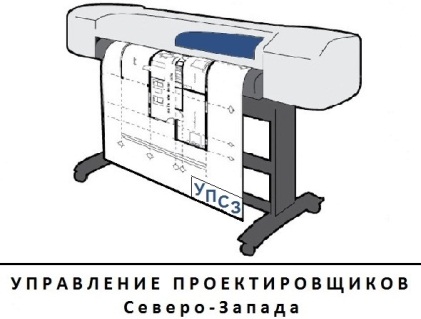 ПОЛОЖЕНИЕ О СТРАХОВАНИИ ГРАЖДАНСКОЙ ОТВЕТСТВЕННОСТИ В СЛУЧАЕ ПРИЧИНЕНИЯ ЧЛЕНАМИ АССОЦИАЦИИ САМОРЕГУЛИРУЕМОЙ ОРГАНИЗАЦИИ «УПРАВЛЕНИЕ ПРОЕКТИРОВЩИКОВ СЕВЕРО-ЗАПАДА» ВРЕДА ВСЛЕДСТВИЕ НЕДОСТАТКОВ РАБОТ, КОТОРЫЕ ОКАЗЫВАЮТ ВЛИЯНИЕ НА БЕЗОПАСНОСТЬ ОБЪЕКТОВ КАПИТАЛЬНОГО СТРОИТЕЛЬСТВА2022I. Общие положения1.1. Настоящее Положение о страховании гражданской ответственности в случае причинения членами Ассоциации Саморегулируемой организации «Управление проектировщиков Северо-Запада» (далее – Ассоциация) вреда вследствие недостатков работ, которые оказывают влияние на безопасность объектов капитального строительства (далее – Положение), разработано в соответствии с положениями Гражданского кодекса Российской Федерации, Градостроительного кодекса Российской Федерации, Закона Российской Федерации от 27.11.1992 г. № 4015-1 «Об организации страхового дела в Российской Федерации», Федерального закона от 01.12.2007 № 315-ФЗ «О саморегулируемых организациях».1.2.  В целях повышения размера обеспечения имущественной ответственности членов саморегулируемой организации в качестве обязательного устанавливается требование о страховании членами саморегулируемой организации гражданской ответственности, которая может наступить в случае причинения вреда вследствие недостатков работ, которые оказывают влияние на безопасность объектов капитального строительства (далее - Гражданская ответственность).II. Общие условия к страхованию гражданской ответственности членов саморегулируемой организации2.1. Страхование Гражданской ответственности членов Ассоциации осуществляется посредством заключения договора страхования между страховой организацией и членом Ассоциации (Договор страхования), или посредством заключения договора страхования в соответствии с условиями договора страхования, заключенного между страховой организацией и Ассоциацией (Генеральный договор страхования). 2.2. Порядок и критерии выбора страховой организации для осуществления страхования по Генеральному договору страхования определяются Советом Ассоциации. Условия страхования Гражданской ответственности членов Ассоциации на основании Генерального договора страхования должны соответствовать требованиям, устанавливаемым Советом Ассоциации.2.3. Оплата страховой премии при страховании Гражданской ответственности члена Ассоциации по Генеральному договору страхования осуществляется за счет внесения им целевого взноса в Ассоциацию.2.4. По договору страхования страхуется риск ответственности самого Страхователя или иного лица, на которое такая ответственность может быть возложена (далее– застрахованное лицо).Застрахованное лицо должно быть названо в договоре страхования. Если это лицо в договоре не названо, считается застрахованным риск ответственности самого Страхователя.2.5. Договор страхования считается заключенным в пользу лиц, которым может быть причинен вред (Выгодоприобретателей), даже если договор заключен в пользу Страхователя или лица, ответственность которого застрахована, либо в договоре не сказано, в чью пользу он заключен.2.6. Договор страхования должен содержать следующие обязательные условия: а) предмет договора страхования;б) объект страхования;в) страховой случай;г) исключения из страхового покрытия;д) размер страховой суммы; е) срок действия договора страхования;ж) сроки и порядок уплаты страховой премии; з) порядок определения размера страховой суммы;и) исчерпывающий перечень оснований для отказа Страховщика в выплате страхового возмещения;к) порядок заключения, изменения и прекращения договора страхования; л) порядок взаимодействия сторон при наступлении события, имеющего признаки страхового случая;м) исчерпывающий перечень сведений и документов, необходимых для определения размера убытков;н) порядок рассмотрения Страховщиком требования о выплате страхового возмещения;о) срок рассмотрения Страховщиком требования о выплате страхового возмещения;п) срок осуществления Страховщиком выплаты страхового возмещения или направления Выгодоприобретателю (Страхователю) мотивированного отказа в выплате страхового возмещения.Указанные условия договора страхования, должны соответствовать требованиям, определяемым локальными нормативными актами, которые утверждаются Советом Ассоциации. Локальными нормативными актами, утверждаемыми Советом Ассоциации, могут также определяться иные требования к условиям договора страхования, порядку его заключения, изменения, прекращению его действия, требования к Страховщику, а также требования к документам, необходимым для подтверждения осуществления надлежащего страхования.   2.7. В случае намерения члена саморегулируемой организации отказаться от договора страхования, он обязан уведомить об этом Ассоциацию не менее чем за десять дней до направления Страховщику уведомления об отказе от договора страхования.  2.8. В случае расторжения страховщиком договора страхования или прекращения действия указанного договора по иным причинам, не указанным в настоящем пункте и в пункте 2.7. настоящего Положения, член саморегулируемой организации обязан уведомить об этом Ассоциацию не позднее 10 дней со дня получения соответствующей информации. При этом член саморегулируемой организации обязан обеспечить страхование своей гражданской ответственности с момента прекращения действия указанного договора страхования путем заключения нового договора страхования гражданской ответственности с установлением в нем, при необходимости, соответствующего ретроактивного периода. В этом случае новый договор страхования гражданской ответственности должен быть заключен в срок не позднее десяти дней со дня получения членом саморегулируемой организации информации о прекращении действия предыдущего индивидуального договора страхования гражданской ответственности.2.9. Территорией страхования гражданской ответственности по настоящему Положению является территория Российской Федерации.III. Порядок осуществления членами саморегулируемой организации страхования гражданской ответственности 3.1. Договор страхования заключается в трех экземплярах, имеющих равную юридическую силу, один из которых представляется членом саморегулируемой организации в Ассоциацию. Вместе с экземпляром договора страхования членом саморегулируемой организации представляется документ, подтверждающий оплату страховой премии (платежное поручение с отметкой банка о проведении платежа либо с отметкой Страховщика о получении страховой премии) по указанному договору и документы, предоставление которых необходимо в соответствии с настоящим Положением.3.2. До окончания действия Договора страхования, член саморегулируемой организации обязан предоставить в Ассоциацию Договор страхования, заключенный на новый период, или уплатить целевой взнос для страхования Гражданской ответственности. Вместе с договором страхования, заключенным на новый период, должен быть предоставлен документ, подтверждающий уплату страховой премии по договору страхования, а также документы, предоставление которых необходимо в соответствии с настоящим Положением. Расторжение действующего договора страхования по инициативе страхователя либо по соглашению сторон договора без предварительного заключения членом Саморегулируемой организации нового договора страхования, вступающего в силу с момента окончания срока действия расторгаемого договора страхования, не допускается.3.3. Ассоциация ведет сводный реестр заключенных Договоров страхования гражданской ответственности членов саморегулируемой организации и осуществляет контроль за своевременностью их заключения и (или) переоформления.3.4. Член саморегулируемой организации обязан информировать саморегулируемую организацию обо всех случаях заключения, продления, изменения, досрочного прекращения Договора страхования путем направления уведомления.Уведомление направляется не позднее трех рабочих дней с момента заключения, продления, изменения, досрочного прекращения Договора страхования с приложением копии Договора страхования (страхового полиса), правил страхования гражданской ответственности, заявления на страхование, дополнения к договору (дополнительного соглашения к договору), копий документов об уплате страхового взноса. В уведомлении также указывается причина изменения или досрочного прекращения договора страхования, иная информация, необходимая для проведения контроля.3.5. Член саморегулируемой организации обязан информировать саморегулируемую организацию о наступлении всех страховых случаев с указанием случившегося события, недостатков работ, вследствие которых был причинен вред, получателя страхового возмещения, размера причиненного вреда, подлежащего возмещению, суммы страхового возмещения, а также информации о восстановлении страховой суммы. Указанная информация направляется в течение 24 часов с момента наступления страхового случая.3.6. Обязанность члена Ассоциации уплатить целевой взнос для оплаты страховой премии по Генеральному договору, возникает по истечении 10 (десяти) рабочих дней с момента:- начала членства в Ассоциации, если член Ассоциации не предоставил договор страхования Гражданской ответственности соответствующий требованиям, определяемым локальными нормативными актами, которые утверждаются Советом Ассоциации;- окончания действия договора страхования указанной гражданской ответственности, соответствующего требованиям, определяемым локальными нормативными актами, которые утверждаются Советом Ассоциации.3.7. Размер целевого взноса для оплаты страховой премии по Генеральному договору определяется в соответствии с локальными нормативными актами, которые утверждаются Советом Ассоциации.3.8. В целях обеспечения эффективного контроля за соблюдением настоящего Положения Ассоциация вправе запрашивать иную информацию, не указанную в настоящем разделе. 3.9. Нарушение настоящего Положения влечет за собой ответственность, предусмотренную Положением о мерах дисциплинарной ответственности саморегулируемой организации. 3.10. Контроль за соблюдением настоящего Положения осуществляется саморегулируемой организацией в соответствии с Федеральным законом "О саморегулируемых организациях".VI. Заключительные положения4.1. Настоящее Положение вступает в силу через десять дней со дня его принятия.4.2. В случае установления нормативно-правовыми актами Российской Федерации подлежащих обязательному применению иных условий страхования Гражданской ответственности, при противоречии настоящего Положения указанным условиям, применяются условия, установленные нормативно-правовыми актами Российской Федерации, но только в той части, в которой настоящее Положение противоречит указанным условиям.